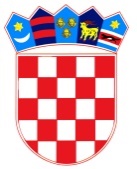 REPUBLIKA HRVATSKA
OSNOVNA ŠKOLA JOSIPA RAČIĆA
SREDNJACI 30 
10 000 ZAGREBKLASA: 007-04/24-02/5URBROJ: 251-191-03/01-24-1U Zagrebu 25.03.2024. godineNa temelju članka 46. Statuta Osnovne škole Josipa Račića zakazujem 45. sjednicu Školskog odbora.Sjednica će se održati u srijedu, 27.03.2024. godine u knjižnici Osnovne škole Josipa Račića s početkom u 13,00 sati.Za sjednicu predlažem sljedeći D N E V N I  R E D:Usvajanje zapisnika 44. sjednice Školskog odbora Godišnji izvještaj o izvršenju financijskog plana za 2023. godinuOdluka o raspodjeli rezultata za 2023. godinuZakup školskog prostoraRazno PREDSJEDNICA ŠKOLSKOG ODBORA                                                   Darija Jurič